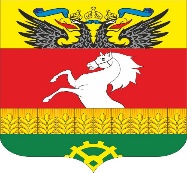 АДМИНИСТРАЦИЯ  ЩЕПКИНСКОГО СЕЛЬСКОГО ПОСЕЛЕНИЯ ПОСТАНОВЛЕНИЕ«21»  февраля 2022г.                                                                                              №  90О внесении изменений в постановление АдминистрацииЩепкинского сельского поселения от 14.01.2022 № 6/1  «Об утверждении перечня муниципального имущества, находящегося в муниципальной собственности Щепкинского сельского поселения и свободных от  прав третьих лиц(за исключением имущественных прав субъектовмалого и среднего предпринимательства, самозанятыхграждан), предназначенного для предоставления во владение и (или) в пользование субъектам малого и среднего предпринимательства  и организациям, образующим инфраструктуру поддержки субъектов малого и среднего предпринимательства, самозанятым гражданам»        В  соответствии со статьей  18 Федерального закона от 24 июля 2007 г. № 209-ФЗ «О развитии малого и среднего предпринимательства в Российской Федерации» статьей 14.1 Федерального закона от 24.07.2007 № 209-ФЗ «О развитии малого и среднего предпринимательства в Российской Федерации».ПОСТАНОВЛЯЮ:1. Внести изменения в Постановление Администрации Щепкинского сельского поселения от 14.01.2022г. № 6/1 «Об утверждении перечня мунципального имущества, находящегося в муниципальной собственности Щепкинского сельского поселения и свободных от прав третьих лиц  (за исключением имущественных прав субъектов малого и среднего предпринимательства, самозанятых граждан), предназначенного для предоставления во владение и (или) в пользование субъектам малого и среднего предпринимательства  и организациям, образующим инфраструктуру поддержки субъектов малого и среднего предпринимательства, самозанятым гражданам» изложив Приложение к Постановлению в новой редакции согласно приложению № 1.2. Настоящее постановление вступает в силу со дня его официального опубликования.3. Разместить настоящее постановление на официальном сайте Щепкинского сельского поселения.4. Опубликовать в информационном бюллетене «Аксайский ведомости».5. Контроль за исполнением настоящего постановления оставляю за собой. Глава Администрации Щепкинского сельского поселения                                                       Е.Н. КамфаринПриложение № 1  к постановлениюАдминистрации Щепкинского сельского поселения  от «___»__________20___г.Переченьмуниципального имущества, находящегося в муниципальной собственности Щепкинского сельского поселения и свободного от прав третьих лиц (за исключением имущественных прав субъектов малого и среднего предпринимательства, самозанятых граждан), предназначенного для предоставления во владение и (или) в пользование субъектам малого и среднего предпринимательства и организациям, образующим инфраструктуру поддержки субъектов малого и среднего предпринимательства, самозанятым гражданам№ п/пАдрес (местоположение) объектаВид объекта недвижимости;тип движимого имуществаНаименование объекта учетаСведения о недвижимом имуществеСведения о недвижимом имуществеСведения о недвижимом имуществе№ п/пАдрес (местоположение) объектаВид объекта недвижимости;тип движимого имуществаНаименование объекта учетаОсновная характеристика объекта недвижимостиОсновная характеристика объекта недвижимостиОсновная характеристика объекта недвижимости№ п/пАдрес (местоположение) объектаВид объекта недвижимости;тип движимого имуществаНаименование объекта учетаТип (площадь - для земельных участков, зданий, помещений; протяженность, объем, площадь, глубина залегания - для сооружений; протяженность, объем, площадь, глубина залегания согласно проектной документации - для объектов незавершенного строительства)Фактическое значение/Проектируемое значение (для объектов незавершенного строительства)Единица измерения (для площади - кв. м; для протяженности - м; для глубины залегания - м; для объема - куб. м)12345671-Прицеп тракторный 2 ПТС -4,5 с наставными  бортами  Прицеп тракторный 2 ПТС -4,5 с наставными  бортами  ---Сведения о недвижимом имуществеСведения о недвижимом имуществеСведения о недвижимом имуществеСведения о недвижимом имуществеСведения о недвижимом имуществеСведения о движимом имуществеСведения о движимом имуществеСведения о движимом имуществеСведения о движимом имуществеКадастровый номерКадастровый номерТехническое состояние объекта недвижимостиКатегория земельВид разрешенного использованияСведения о движимом имуществеСведения о движимом имуществеСведения о движимом имуществеСведения о движимом имуществеНомерТип (кадастровый, условный, устаревший)Техническое состояние объекта недвижимостиКатегория земельВид разрешенного использованияГосударственный регистрационный знак (при наличии)Марка, модельГод выпускаСостав (принадлежнос-ти) имущества8910111213141516------Прицеп тракторный 2 ПТС -4,5 с наставными  бортами--Сведения о правообладателях и о правах третьих лиц на имуществоСведения о правообладателях и о правах третьих лиц на имуществоСведения о правообладателях и о правах третьих лиц на имуществоСведения о правообладателях и о правах третьих лиц на имуществоСведения о правообладателях и о правах третьих лиц на имуществоСведения о правообладателях и о правах третьих лиц на имуществоСведения о правообладателях и о правах третьих лиц на имуществоДля договоров аренды и безвозмездного пользованияДля договоров аренды и безвозмездного пользованияНаименование правообладателяНаличие ограниченного вещного права на имуществоИНН правообладателяКонтактный номер телефонаАдрес электронной почтыНаличие права аренды или права безвозмездного пользования на имущество Дата окончания срока действия договора (при наличии)Наименование правообладателяНаличие ограниченного вещного права на имуществоИНН правообладателяКонтактный номер телефонаАдрес электронной почты17181920212223-------